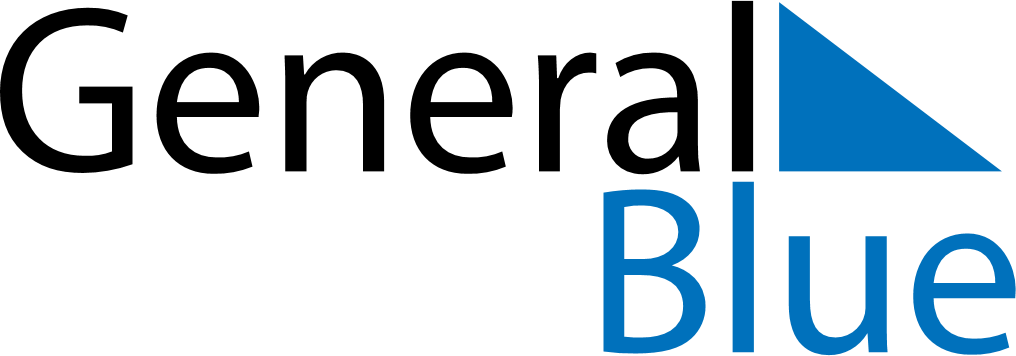 June 2024June 2024June 2024June 2024June 2024June 2024June 2024Vila do Conde, PortugalVila do Conde, PortugalVila do Conde, PortugalVila do Conde, PortugalVila do Conde, PortugalVila do Conde, PortugalVila do Conde, PortugalSundayMondayMondayTuesdayWednesdayThursdayFridaySaturday1Sunrise: 6:03 AMSunset: 9:01 PMDaylight: 14 hours and 57 minutes.23345678Sunrise: 6:03 AMSunset: 9:02 PMDaylight: 14 hours and 58 minutes.Sunrise: 6:03 AMSunset: 9:03 PMDaylight: 15 hours and 0 minutes.Sunrise: 6:03 AMSunset: 9:03 PMDaylight: 15 hours and 0 minutes.Sunrise: 6:02 AMSunset: 9:03 PMDaylight: 15 hours and 1 minute.Sunrise: 6:02 AMSunset: 9:04 PMDaylight: 15 hours and 2 minutes.Sunrise: 6:02 AMSunset: 9:05 PMDaylight: 15 hours and 3 minutes.Sunrise: 6:01 AMSunset: 9:05 PMDaylight: 15 hours and 3 minutes.Sunrise: 6:01 AMSunset: 9:06 PMDaylight: 15 hours and 4 minutes.910101112131415Sunrise: 6:01 AMSunset: 9:07 PMDaylight: 15 hours and 5 minutes.Sunrise: 6:01 AMSunset: 9:07 PMDaylight: 15 hours and 6 minutes.Sunrise: 6:01 AMSunset: 9:07 PMDaylight: 15 hours and 6 minutes.Sunrise: 6:01 AMSunset: 9:08 PMDaylight: 15 hours and 6 minutes.Sunrise: 6:01 AMSunset: 9:08 PMDaylight: 15 hours and 7 minutes.Sunrise: 6:01 AMSunset: 9:09 PMDaylight: 15 hours and 8 minutes.Sunrise: 6:01 AMSunset: 9:09 PMDaylight: 15 hours and 8 minutes.Sunrise: 6:01 AMSunset: 9:09 PMDaylight: 15 hours and 8 minutes.1617171819202122Sunrise: 6:01 AMSunset: 9:10 PMDaylight: 15 hours and 9 minutes.Sunrise: 6:01 AMSunset: 9:10 PMDaylight: 15 hours and 9 minutes.Sunrise: 6:01 AMSunset: 9:10 PMDaylight: 15 hours and 9 minutes.Sunrise: 6:01 AMSunset: 9:11 PMDaylight: 15 hours and 9 minutes.Sunrise: 6:01 AMSunset: 9:11 PMDaylight: 15 hours and 9 minutes.Sunrise: 6:01 AMSunset: 9:11 PMDaylight: 15 hours and 9 minutes.Sunrise: 6:01 AMSunset: 9:11 PMDaylight: 15 hours and 9 minutes.Sunrise: 6:02 AMSunset: 9:11 PMDaylight: 15 hours and 9 minutes.2324242526272829Sunrise: 6:02 AMSunset: 9:12 PMDaylight: 15 hours and 9 minutes.Sunrise: 6:02 AMSunset: 9:12 PMDaylight: 15 hours and 9 minutes.Sunrise: 6:02 AMSunset: 9:12 PMDaylight: 15 hours and 9 minutes.Sunrise: 6:02 AMSunset: 9:12 PMDaylight: 15 hours and 9 minutes.Sunrise: 6:03 AMSunset: 9:12 PMDaylight: 15 hours and 9 minutes.Sunrise: 6:03 AMSunset: 9:12 PMDaylight: 15 hours and 8 minutes.Sunrise: 6:04 AMSunset: 9:12 PMDaylight: 15 hours and 8 minutes.Sunrise: 6:04 AMSunset: 9:12 PMDaylight: 15 hours and 7 minutes.30Sunrise: 6:05 AMSunset: 9:12 PMDaylight: 15 hours and 7 minutes.